проект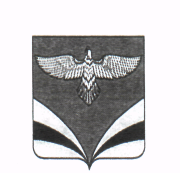 О внесении изменений в Постановление Администрации муниципального района Безенчукский Самарской области от 13.03.2023 № 222 «Об утверждении Административного регламента по предоставлению муниципальной услуги «Постановка граждан на учет в качестве лиц, имеющих право на предоставление земельных участков в собственность бесплатно» В части реализации статьи 9.4 Закона Самарской области от 11.03.2005 № 94-ГД «О земле»,  Закона Самарской области от 08.02.2024 № 3-ГД «О порядке постановки на учет граждан, принимавших участие в специальной военной операции (членов их семей), имеющих право на бесплатное приобретение земельных участков из земель, находящихся в государственной или муниципальной собственности», руководствуясь Уставом муниципального района Безенчукский Самарской областиПОСТАНОВЛЯЮ:		1. Внести в Административный регламент по предоставлению муниципальной услуги «Постановка граждан на учет в качестве лиц, имеющих право на предоставление земельных участков в собственность бесплатно», утвержденный  Постановлением Администрации муниципального района Безенчукский Самарской области от 13.03.2023 № 222 следующие изменения:	-  пункт 1.1 дополнить четвертым абзацем  следующего содержания:                   «-постановка на учет в качестве лиц, имеющих право на предоставление земельных участков в собственность бесплатно, граждан, принимавших участие в специальной военной операции (членов их семей)»;	- раздел 2 «Исчерпывающий перечень документов, необходимых для предоставления муниципальной услуги» дополнить подпунктами 2.11.1, 2.11.2, 2.11.3 следующего содержания:	- «2.11.1. Граждане, принимавшие участие в специальной военной операции, прилагают к заявлению о предоставлении муниципальной услуги, следующие документы:1. документ, удостоверяющий личность;2. документ, удостоверяющий личность представителя, и документ, удостоверяющий полномочия представителя, в случае подачи заявления о постановке на Учет представителем участника специальной военной операции;3. информацию военного комиссариата, и (или) командира воинской части, и (или) командующего войсками, и (или) Федеральной службы войск национальной гвардии Российской Федерации (или Управления Росгвардии по Самарской области), подтверждающую, что участник специальной военной операции является военнослужащим или лицом, заключившим контракт о пребывании в добровольческом формировании, содействующем выполнению задач, возложенных на Вооруженные Силы Российской Федерации, либо лицом, проходящим (проходившим) службу в войсках национальной гвардии Российской Федерации и имеющим специальное звание полиции, удостоен звания Героя Российской Федерации или награжден орденом Российской Федерации за заслуги, проявленные в ходе участия в специальной военной операции, является ветераном боевых действий и завершил свое участие в специальной военной операции (с указанием даты завершения участия в специальной военной операции);4. сведения, подтверждающие регистрацию по месту жительства либо по месту пребывания (в случае отсутствия регистрации на территории Российской Федерации) на территории Самарской области участника специальной военной операции на день завершения его участия в специальной военной операции;5. сведения из Единого государственного реестра недвижимости, подтверждающие, что Заявителем не использовано право на бесплатное однократное приобретение земельного участка по основаниям, предусмотренным Законом Самарской области от 11 марта 2005 года N 94-ГД "О земле".- «2.11.2. Члены семей участников специальной военной операции прилагают к заявлению о предоставлении муниципальной услуги следующие документы:1) документ, удостоверяющий личность каждого члена семьи участника специальной военной операции;2) документ, удостоверяющий личность представителя, и документ, удостоверяющий полномочия представителя, в случае подачи заявления о постановке на Учет представителем члена семьи участника специальной военной операции;3) нотариальный отказ в случае, если один из членов семьи отказался от реализации права на предоставление земельного участка, либо копия письменного уведомления с предложением об оформлении земельного участка в соответствии со статьей 9.4 Закона Самарской области от 11 марта 2005 года N 94-ГД "О земле", направленного Заявителем в адрес лица, обладающего правом на предоставление земельного участка в общую долевую собственность бесплатно, но не желающего оформлять земельный участок, с приложением копии почтового уведомления о вручении письма, полученного не ранее чем за 30 дней до подачи заявления;4) информация военного комиссариата, и (или) командира воинской части, и (или) командующего войсками, и (или) Федеральной службы войск национальной гвардии Российской Федерации (или Управления Росгвардии по Самарской области), подтверждающая, что участник специальной военной операции, член семьи которого обратился с заявлением, являлся военнослужащим или лицом, заключившим контракт о пребывании в добровольческом формировании, содействующем выполнению задач, возложенных на Вооруженные Силы Российской Федерации или войска национальной гвардии Российской Федерации, либо лицом, проходившим службу в войсках национальной гвардии Российской Федерации и имеющим специальное звание полиции, ветераном боевых действий, удостоен звания Героя Российской Федерации или награжден орденом Российской Федерации за заслуги, проявленные в ходе участия в специальной военной операции (с указанием даты завершения участия в специальной военной операции);5) информация военного комиссариата, и (или) командира воинской части, и (или) командующего войсками, и (или) Федеральной службы войск национальной гвардии Российской Федерации (или Управления Росгвардии по Самарской области), подтверждающая, что участник специальной военной операции погиб (умер) вследствие увечья (ранения, травмы, контузии) или заболевания, полученных им в ходе участия в специальной военной операции;6) сведения о государственной регистрации актов гражданского состояния, подтверждающие родство с участником специальной военной операции, погибшим (умершим) вследствие увечья (ранения, травмы, контузии) или заболевания, полученных им в ходе участия в специальной военной операции (сведения о государственной регистрации рождения, усыновления (удочерения), заключения брака, расторжения брака, перемены имени);7) сведения о смерти участника специальной военной операции, погибшего (умершего) вследствие увечья (ранения, травмы, контузии) или заболевания, полученных им в ходе участия в специальной военной операции;8) сведения, подтверждающие регистрацию по месту жительства либо по месту пребывания (в случае отсутствия регистрации на территории Российской Федерации) на территории Самарской области участника специальной военной операции на день завершения его участия в специальной военной операции;9) сведения из Единого государственного реестра недвижимости, подтверждающие, что Заявителем не использовано право на бесплатное однократное приобретение земельного участка по основаниям, предусмотренным Законом Самарской области от 11 марта 2005 года N 94-ГД "О земле";	- «2.11.3. Документы, указанные в абзацах 1 - 4 подпункта 2.11.1  и абзацах 1 - 6 подпункта 2.11.2 , а также в абзаце 7 подпункта 2.11.2  настоящего регламента (когда такие документы включены в перечень документов, определенный пунктами 3 и 3.1 части 6 статьи 7 Федерального закона от 27 июля 2010 года N 210-ФЗ "Об организации предоставления государственных и муниципальных услуг"), представляются заявителем.Документы, указанные в абзацах 5 и 6 подпункта 2.11.1 и абзацах 7 - 10 подпункта 2.11.2 настоящего регламента, Уполномоченный орган запрашивает посредством единой системы межведомственного электронного взаимодействия, за исключением случаев, когда такие документы включены в перечень документов, определенный пунктами 3 и 3.1 части 6 статьи 7 Федерального закона от 27 июля 2010 года N 210-ФЗ "Об организации предоставления государственных и муниципальных услуг". При этом граждане, принимавшие участие в специальной военной операции (члены их семей), вправе самостоятельно представить указанные документы».	2. Настоящее постановление вступает в силу со дня его официального опубликования.3. Опубликовать настоящее постановление в газете «Вестник муниципального района Безенчукский» и разместить на официальном сайте Администрации муниципального района Безенчукский Самарской области в сети Интернет www.admbezenchuk.ru.4. Контроль за исполнением настоящего постановления возложить на руководителя Комитета по управлению муниципальным имуществом Администрации муниципального района Безенчукский Самарской области        (Ю.М. Боровец).           Глава района                                                                             В.В. Аникин     Боровец Ю.М.   8(84676)23308